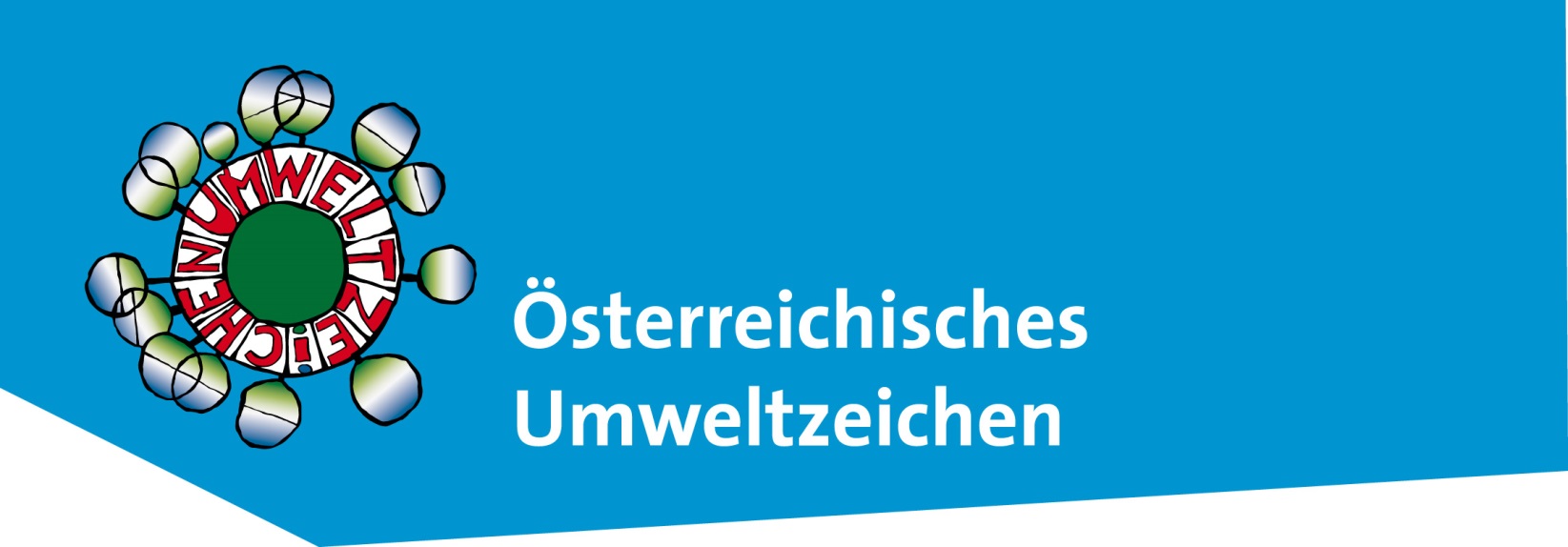 Prüfprotokoll UZ 75MessestandbauVersion 2.1
Ausgabe vom 1. Jänner 2021geändert am 16. Dezember 2021Allgemeine ErläuterungenDas Prüfprotokoll richtet sich in erster Linie an GutachterInnen und ZeichennutzerInnen und stellt eine Spezifizierung der in der Richtlinie angeführten Prüfungen dar. Es zielt darauf ab, die Produktprüfung im Rahmen eines Umweltzeichen-Antrages zu vereinheitlichen. 
Das Protokoll ist als praxisbezogener Leitfaden zur Prüfungsdurchführung zu betrachten, in dem alle Anforderungen der Richtlinie in Form von Prüfungsschritten gemeinsam mit den jeweiligen Prüfmethoden dargestellt sind.Schon bestehende Untersuchungsergebnisse können in das Gesamtgutachten mit einfließen, sofern diese inhaltlich die Anforderungen der Richtlinie abdecken.Das Prüfprotokoll ist als Formular erstellt und kann elektronisch ausgefüllt werden. 
Bitte übermitteln Sie ein Exemplar des Prüfprotokolls mit Originalunterschrift an den VKI.Allgemeine AngabenAngaben zum Antragsteller: Firma:		Adresse:		Ansprechpartner :		Umweltzeichen Beauftragte/r:	Produktionsstätte:		Telefon:		 Fax:	 	E-Mail:		Angaben zur Prüfstelle: Prüfstelle:		Adresse:		Gutachter/in:		Telefon:		E-Mail:		Angaben zum Gutachten (bitte ankreuzen):ERSTPRÜFUNG	
Alle Anforderungen sind zu überprüfen und das komplette Prüfprotokoll ist auszufüllen.FOLGEPRÜFUNG bei Verlängerung der Zeichennutzung	
Hat sich das Produkt seit dem letzten Gutachten geändert (z.B. Konstruktion, Materialien, Deklaration etc.), muss in den entsprechenden Punkten nachgewiesen werden, dass alle Anforderungen der Richtlinie weiterhin eingehalten werden.FOLGEPRÜFUNG wegen Änderung der Richtlinie	
Die geänderten Anforderungen der Richtlinie sind in jedem Fall zu überprüfen bzw. zu verifizieren ob diese noch eingehalten werden. Diese sind im Prüfprotokoll farblich hinterlegt.ProduktgruppendefinitionAngaben zum Produkt, für welches das Umweltzeichen beantragt wird:Genaue Produktbezeichnung:	Artikelnummer: 	Art der Fertigung:		Systemstand (Seite 4)		individuelle Fertigung (Seite 5)		Mischform (Seite 6) SystemstandDie Elemente und Bauteile befinde sich in Besitz des Antragstellers und werden von diesem vermietet, gewartet und verwaltet 					 ja	 nein
80% der Bauteile sind langlebig und werden 
mindestens zehn Mal eingesetzt.						 ja	 neinBeilage: Tabelle 380% der Materialien sind rezyklierbar.					 ja	 nein	Beilage: Tabelle 3Nicht mehr eingesetzte Bauteile werden anderweitig verwendet.		 ja	 neinBeschreibung: Die Entsorgung nicht rezyklierbarer Teile erfolgt sachgerecht 		 ja	 neinBeschreibung: Weitere Anmerkungen: Weitere Beilagen: Technischer Entwurf oder andere Dokumentation des StandsystemsDas Produkt entspricht der „Produktgruppendefinition“ 	 ja	 nein Individuelle FertigungEin Vertrag mit dem Kunden/der Kundin über die Verwendung des Standes bei mindestens drei Messeeinsätzen ist vorhanden und enthält alle Vereinbarungen 
laut Kapitel 2.1 und Kapitel 8 der Richtlinie. 		 ja	 neinBeilage: VertragDer Stand entspricht den konstruktiven Anforderungen an Abbau und Wartungs- und Reparaturfreundlichkeit laut Kapitel 2.2		 ja	 neinBeilage: Technischer Entwurf oder andere Dokumentation des StandesNicht mehr eingesetzte Bauteile werden anderweitig verwendet.		 ja	 neinBeschreibung:80% der Materialien sind rezyklierbar.					 ja	 neinBeilage: Tabelle 3Die Entsorgung nicht rezyklierbarer Teile erfolgt sachgerecht 		 ja	 neinBeschreibung:Weitere Anmerkungen: Das Produkt entspricht der „Produktgruppendefinition“ 	 ja	 nein Gemischte StandsystemeEin Vertrag mit dem Kunden/der Kundin über die Verwendung des Standes bei mindestens drei Messeeinsätzen ist vorhanden und enthält alle Vereinbarungen 
laut Kapitel 2.1 und Kapitel 8 der Richtlinie. 					 ja	 neinBeilage: VertragDer Stand entspricht den konstruktiven Anforderungen an Abbau und Wartungs- und Reparaturfreundlichkeit laut Kapitel 2.2					 ja	 neinBeilage: Technischer Entwurf oder andere Dokumentation des Standsystems80% der Bauteile des Systembau Anteils sind langlebig und werden 
mindestens zehn Mal eingesetzt.						 ja	 neinBeilage: Technischer Entwurf oder andere Dokumentation des StandsystemsNicht mehr eingesetzte Bauteile werden anderweitig verwendet.		 ja	 neinBeschreibung:80% der Materialien sind rezyklierbar.					 ja	 neinBeilage: Tabelle 3Die Entsorgung nicht rezyklierbarer Teile erfolgt sachgerecht 		 ja	 neinBeschreibung:Weitere Anmerkungen: Das Produkt entspricht der „Produktgruppendefinition“ 	 ja	 neinGesundheits- und UmweltkriterienHauptmaterialienAlle Hauptmaterialien sind so in Tabelle 3 einzutragen, dass ersichtlich ist, dass der Stand den Anforderungen der Richtlinie in Hinsicht Rezyklierbarkeit und Wiederverwendbarkeit entspricht. Zusätzlich sind die unten genannten Nachweise beizulegen. (Tabelle 3 kann bei Bedarf ergänz und erweitert werden).Der Stand enthält keine Produkte/Materialien aus oder mit halogenierten Kohlenwasserstoffen. 								 ja	 neinDer Stand enthält keine Produkte/Materialien aus oder mit Blei. 		 ja	 neinHolz und Holzwerkstoffe (auch als Bodenbelag)Es werden Holz oder Holzwerkstoffe für die Konstruktion verwendet. 	 ja	 nein
(bei „nein“ weiter zu „Metalle“)Das Holz/die Holzwerkstoffe wurden neu angeschafft. 			 ja	 nein
Das Holz/die Holzwerkstoffe umfasst Sägennebenprodukte und/oder 		Recyclingholz. Diese entsprechen der Recyclingholz-Verordnung.	 ja	 nein
Das Holz/ die Holzwerkstoffe stammt ausschließlich aus nachhaltiger Waldbewirtschaftung im Sinne des §1 des Österreichischen Forstgesetzes [2] in der Fassung 2002 zur „Nachhaltigkeit“.									 ja	 neinMindestens 50 % des eingesetzten Holzes aus nachhaltiger Forstwirtschaft weisen Zertifikate von FSC oder PEFC (und andere gleichwertige Zertifikate) für die Rückverfolgbarkeit der Wertschöpfungskette auf. 				 ja	 nein Beilage: Produktdeklaration/ZertfikateWenn bei der Produktion nicht zertifiziertes Holz eingesetzt wird, muss die Antragstellerin oder die Lieferantin durch eine Erklärung die Nachhaltigkeit des Holzes bestätigen. Dabei ist die Verfolgbarkeit der gesamten Produktionskette vom Wald zum Produkt sicherzustellen mittels… Herkunftsbestätigung über Wuchsgebiet aus Österreich, Deutschland, Schweiz oder einem Land in dem Nachhaltigkeitskriterien im Sinn des §1 des Österreichischen Forstgesetzes gesetzlich verankert sind 					
Beilage: Herstellererklärung eines freiwilligen Rückverfolgungssystems mit Nachhaltigkeitsbestätigung (z.B. Bestandteil von ÖNORM ISO 9000.		  				
Beilage: Herstellererklärung FLEGT-Lizenz, wenn das Holz aus einem Land mit einem Forstgesetz stammt, das dem § 1 des Österreichischen Forstgesetz adäquat ist und das ein Voluntary Partnership Agreement mit der EU unterzeichnet hat.					
Beilage: HerstellererklärungMetalle Das verwendete Metall ist gebürstet, poliert oder verzinkt 		 ja	 nein
Beilage: Herstellererklärung Das verwendete Metall ist nur mit Lacken laut Richtlinie 
Punkt 4.2.lackiert. 								 ja	 nein
Beilage: Herstellererklärung Das verwendete Metall ist pulverlackbeschichtet mit Stoffen, die den Kriterien in Punkt 4.2 entsprechen.								 ja	 nein
Beilage: Herstellererklärung Das verwendete Metall ist galvanisiert 					 ja	 nein
Beilage: Nachweis, dass weder Chrom VI noch Cadmiumverbindungen bei der Galvanisierung eingesetzt wurden.KunststoffeKunststoffmaterialien des Standes bestehen nur aus den in der Richtlinie genannten Kunststoffen.										 ja	 neinBeilage: Herstellererklärung/Produktdatenblätter.Textilien (außer Boden) Es werden Textilien aus Kunstfasern verwendet. Diese sind ausschließlich aus den unter 4.1.4 genannten Materialien.					 ja	 nein
Beilage: Produktdeklaration Es werden Textilien verwendet, die zu 100% aus 
rezykliertem PET sind.							 ja	 nein
Beilage: Produktdeklaration Es werden Textilien aus Naturfasern verwendet. Diese enthalten keine Pestizide laut Öko Tex Standard 100.				  ja	 nein
Beilage: Produktdeklaration, Herstellererklärung Es werden Textilien mit einem Umweltkennzeichen
laut Richtlinie verwendet. 							 ja	 nein
Nachweis: Nennung von Produkt und Zertifikatsnummer: Bodenbeläge / TeppicheEs werden textile Bodenbeläge/Teppiche verwendet.				 ja	 nein
Es werden sonstige Bodenbeläge verwendet (außer Holz). 			 ja	 nein
(wenn zweimal „nein“ weiter zu „Karton“)Es muss eines der u.g. Kriterien erfüllt sein Textiler Bodenbelag ist aus 100% rezykliertem Polypropylen, Polyamid oder Polyethylen und wird wieder vollständig rezykliert.Nachweis: Produktdeklaration
Beilage: Vertrag mit Recyclingunternehmen Textiler Bodenbelag besteht aus natürlich nachwachsenden Rohstoffen und hat einen Rezyclatanteil von mindestens 50% und wird wieder dem Recycling zugeführt.Nachweis: Produktdeklaration
Beilage: Vertrag mit Recyclingunternehmen Teppichfliesen oder der Teppich werden mehrfach verwendet.Nachweis: Beschreibung: 
Beilage: technischer Plan Textiler Bodenbelag trägt das GUT (Gemeinschaft umweltfreundlicher Teppichboden e. V.) Teppichsiegel Nachweis: Produktname und Zertifikatsnummer:  Der textile Bodenbelag entspricht zumindest den Anforderungen an die Schadstoffe und Emissionsgrenzwerte der GUT.Beilage: Nachweis der Konformität durch ein unabhängigen Prüfinstitutes  Der Bodenbelag trägt ein Umweltzeichen nach ISO Typ INachweis: Produktnennung und Zertifikatsnummer:  Der Bodenbelag entspricht zumindest den Anforderungen der Umweltzeichen Richtlinie UZ56 Fußbodenbeläge oder des Blauen Engels (Elastische Bodenbeläge RAL-UZ 120, emissionsarme Bodenbeläge RAL-UZ 176).Beilage: Nachweis der Konformität durch ein unabhängigen Prüfinstitutes KartonEs wird Karton verwendet.								 ja	 nein
(wenn „nein“ weiter zu „Hilfsstoffe“)Der Karton enthält mindestens 70% Rezyklatanteil.				 ja	 neinBeilage: Produktdeklaration2.2 HilfsstoffeAllgemeine RegelungenAlle eingesetzten Stoffe bzw. Zubereitungen sind in Tabelle 4 im Anhang des Prüfprotokolls einzutragen.Sofern Stoffe verwendet werden, die gemäß Tabelle1.1 gekennzeichnet sind, müssen diese in Tabelle 2 eingetragen werden.Stoffe und Gemische, die während der Herstellung ihr(e) Gefährlichkeitsmerkmal(e) verlieren (z.B. durch Ausreagieren), sind von den angeführten Mengenbeschränkungen ausgenommen. Der Verlust des Gefährlichkeitsmerkmals muss jedoch plausibel dargestellt werden.Tabelle 1.1: maximale Einsatzkonzentrationen für Stoffe mit folgenden GefährlichkeitsmerkmalenTabelle 2: Kennzeichnungspflichtige InhaltsstoffeDie aktuellen Sicherheitsdatenblätter (SDB) sind für alle eingesetzten Stoffe 
Gemische und Zubereitungen (Vorprodukte) dem Gutachten in 
deutscher oder englischer Sprache beigelegt. 	 ja	 neinSicherheitsdatenblätter siehe Beilage Nr.: Spezifische Regelungen  Es kommen keine halogenierten organischen Verbindungen als Flammschutzmittel zum Einsatz. Es kommen keine Antimonoxide zum Einsatz. Alle Oberflächenbehandlungsmittel und -beschichtungen erfüllen die Anforderungen gemäß Richtlinie.Anmerkungen: Klicken Sie hier, um Text einzugeben.2.3 Beleuchtung
Die Beleuchtung erfolgt ausschließlich mit LED und HQI Lampen.		 ja	 nein
Beilage: Technischer Entwurf.2.4 Mitvermietetes MobiliarDer Betrieb vermietet auch Mobiliar für den Messestand.			 ja	 neinBeilage: Tabelle 5: Liste der mitvermieteten Geräte/Einheiten und deren Beschreibung.2.5 VerpackungEinweg-Kunststofffolien werden beim Transport und Aufbau vermieden.	 ja	 neinNachweis:: Beschreibung:2.6 TransportEin Mobilitätskonzept bezogen auf den Stand ist vorhanden und entspricht den Anforderungen der Richtlinie Punkt 4.6.1 und ggf. 4.6.3 			 ja	 nein 	Beilage: Mobilitätskonzept2.7 LagerungDie Lagerung, Wartung und Reinigung des Materials entspricht den Vorgaben der Richtlinie Punkt 4.7 									 ja	 neinNachweis: Sichtprüfung Betrieb, Beschreibung: 2.8 DeklarationDie Information an KundInnen entspricht der Richtlinie Punkt 5. 		 ja	 neinBeilage: Information/DeklarationDie Kommunikation der Zertifizierung am Produkt erfolgt gemäß den Anforderungen des Punktes 7 der Richtlinie.								 ja	 neinBeilage: Kopie / Foto der AuszeichnungProduktionAllgemeinFür den Produktionsstandort gibt es eine nach EMAS Verordnung validierte Umwelterklärung oder die Produktionsstätte ist nach ÖNORM EN ISO 14001 zertifiziert.	 ja	 neinBeilage: Nachweis der Zertifizierung Wenn „nein“ liegen folgende Nachweise bei:Eine Bestätigung des Antragstellers, dass behördliche Auflagen und Gesetze, insbesondere die Materien Luft, Wasser, Abfall, Chemikalien, Umwelt- und Störfallinformation sowie Arbeitnehmerschutz betreffend, eingehalten werden.Ein Abfallwirtschaftskonzept (AWK), vollständig gemäß Erlass des BMK.FuhrparkDer Betrieb besitzt einen eigenen Fuhrpark 					 ja	 neinWenn ja: Beilage: Mobilitätskonzept laut Punkt 6.3 und 4.6.2 der Richtlinie.Für Neuanschaffungen werden die unter Punkt 6.4 der Richtlinie genannten Bestimmungen eingehalten.                                                                         ja     neinNachweis: Zulassungsscheine, Bestätigungen über absolvierte SpritspartrainingsUmweltfreundliche BüroführungDas Unternehmen bezieht 100% Grünen Strom gemäß den Kriterien der Richtlinie UZ 46.                                                                                                                          ja     neinNachweis: Stromvertrag; wenn nein: Nachweis über VertragsbindungEs werden nur Büropapiere mit einem Umweltzeichen nach ISO Typ I oder aus 100% Recyclingpapier verwendet.                                                                           ☐ ja	☐ neinBei allen Druckaufträgen wird eines der beiden folgenden Kriterien erfüllt: Druckaufträge an Druckereien werden nach der Richtlinie des Österreichischen Umweltzeichens für Druckwerke (UZ24) oder des EU-Ecolabels (ECO 028) erzeugt. Das verwendete Papier bei externen Druckaufträgen (z.B. für Prospekte, Briefpapier, Programme, Kuverts etc.) trägt ein Umweltzeichen nach ISO Typ I oder ist aus 100% Recyclingpapier oder ist mindestens total chlorfrei gebleicht (TCF) oder in der Datenbank für Ökologische Druckpapiere von Ökokauf Wien gelistet.Der Betrieb setzt zudem folgende unter Punkt 6.4 genannten Maßnahmen um (mindestens 2):
Nachweis: Sichtprüfung Betrieb und Beschreibung:Hiermit wird bestätigt, dass das Produkt 
vollinhaltlich der Richtlinie UZ75 Messestandbau vom 1. Jänner 2021 entspricht.	,  	  			(Ort)	(Datum)	(Unterschrift und Stempel	des Gutachters)Bitte senden Sie in ein Exemplar des Prüfprotokolls mit Originalunterschrift an den VKI.Tabelle 3Angaben zu den eingesetzten MaterialienTabelle 4HilfsstoffeTabelle 5Mitvermietete Geräte/Ausstattung
Gefahrenhinweise (Gefahrenkategorien)Allgemeiner Grenzwert in Gewichts% *Allgemeiner Grenzwert in Gewichts% *Akut toxisch der Kategorien 1, 2 oder 3H300  (Akut Tox. oral Kat.1 und 2)H310  (Akut Tox. dermal Kat.1 und 2)H330  (Akut Tox. inhalativ Kat.1 und 2)0,10,1H301  (Akut Tox. oral Kat. 3)H311  (Akut Tox. dermal Kat. 3)H331  (Akut Tox. inhalativ Kat. 3)0,10,1Toxisch für spezifische Zielorgane (STOT) der Kategorien 1 oder 2H370 (STOT einmalig Kat. 1)H371 (STOT einmalig Kat. 2)H372 (STOT wiederholt Kat. 1)H373 (STOT wiederholt Kat.2)1,01,0KarzinogenitätH350, H350i (Kat. 1A, 1B)0,10,1H351 (Kat.2)0,10,1KeimzellmutagenitätH340 (Kat. 1A, 1B)0,10,1H341 (Kat.2)1,01,0ReproduktionstoxizitätH360F, H360D, H360FD, H360Fd, H360Df (Kat. 1A, 1B)0,10,1H361f, H361d, H361fd (Kat.2)0,10,1H362 (Reproduktionstoxisch auf oder über die Laktation)0,10,1SensibilisierendH334 (Sens. der Atemwege Kat. 1 und 1B)0,10,1H334 (Sens. der Atemwege Kat. 1A)0,010,01H317 (Sens. der Haut Kat. 1 und 1B)0,10,1H317 (Sens. der Haut Kat. 1A)0,010,01UmweltgefahrenH400 (Akut gewässergefährdend)1,01,0H410 (Chronisch gewässergefährdend Kat. 1)1,01,0H411 (Chronisch gewässergefährdend Kat. 2)1,01,0H420 Schädigt die öffentliche Gesundheit und die Umwelt durch Ozonabbau in der äußeren Atmosphäre0,10,1Stoffe, die nach Artikel 59 der REACH-Verordnung in die sogenannte Kandidatenliste aufgenommen wurden. Dabei ist jene Version der Kandidatenliste gültig, die zum Zeitpunkt der Antragstellung aktuell ist.Stoffe, die nach Artikel 59 der REACH-Verordnung in die sogenannte Kandidatenliste aufgenommen wurden. Dabei ist jene Version der Kandidatenliste gültig, die zum Zeitpunkt der Antragstellung aktuell ist.0,1Stoffe, die als PBT (persistent, bioakkumulierend und toxisch) oder 
vPvB (stark persistent und stark bioakkumulierend) eingestuft sind (REACH, Anhang XIII)Stoffe, die als PBT (persistent, bioakkumulierend und toxisch) oder 
vPvB (stark persistent und stark bioakkumulierend) eingestuft sind (REACH, Anhang XIII)0,1Stoffe, die nach Grenzwerteverordnung „eindeutig als krebserzeugend ausgewiesene Arbeitsstoffe“ (Anhang III – A1 und A2) und als „krebserzeugende Stoffgruppen oder Stoffgemische“ (Anhang III – C) eingestuft sindStoffe, die nach Grenzwerteverordnung „eindeutig als krebserzeugend ausgewiesene Arbeitsstoffe“ (Anhang III – A1 und A2) und als „krebserzeugende Stoffgruppen oder Stoffgemische“ (Anhang III – C) eingestuft sind0,1Stoffe, die nach Grenzwerteverordnung als „mit begründetem Verdacht auf krebserzeugendes Potential“ (Anhang III - B) eingestuft sindStoffe, die nach Grenzwerteverordnung als „mit begründetem Verdacht auf krebserzeugendes Potential“ (Anhang III - B) eingestuft sind1,0HandelsnameChem. BezeichnungCAS-NummerStoffeinstufungSIDAT-Beilage Nr.Massen% im 
ProduktBauteilHandelsnameMaterial/Rohstoff Kann recycliert werdenIst langlebig/wird wieder verwendet% Anteil am Stand (verbaute Fläche)Gütesiegel oder Kennzeichnung/Produkt-deklaration. Beilage Nr.ProduktHandelsnameEinsatzbereich Richtlinienkonformität durch Gütesiegel oder Kennzeichnung/Produktdeklaration.
Beilage Nr.Gerät
ObjektHandelsnameAngeschafft amBegründung RichtlinienkonformitätGütesiegel oder Kennzeichnung/Produkt-deklaration. Beilage Nr.